Pantanal: santuário de araras azuisQuestão 1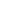 Observe o mapa atentamente. 	Leia os dados apresentados na caixa de texto. Escolha uma cor (exceto o azul) e pinte os estados brasileiros em que se encontra o Pantanal. 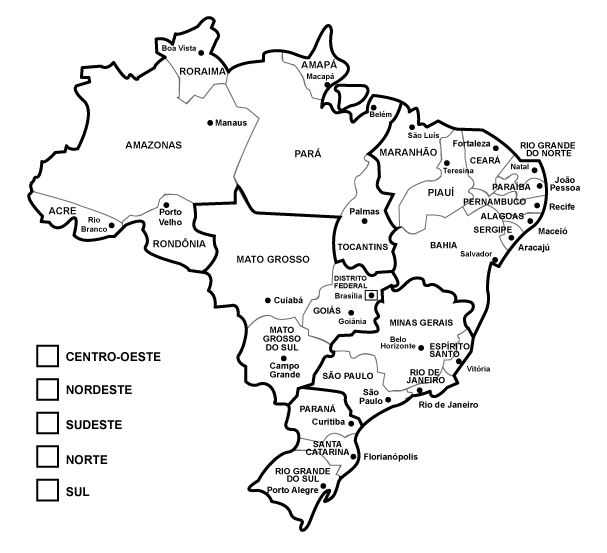 Questão 2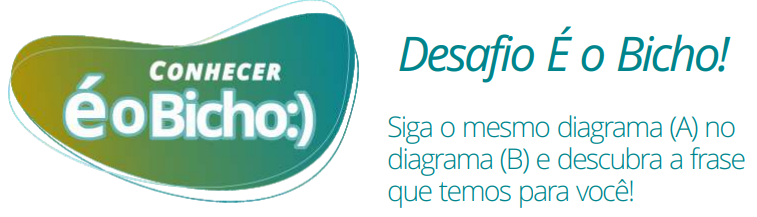 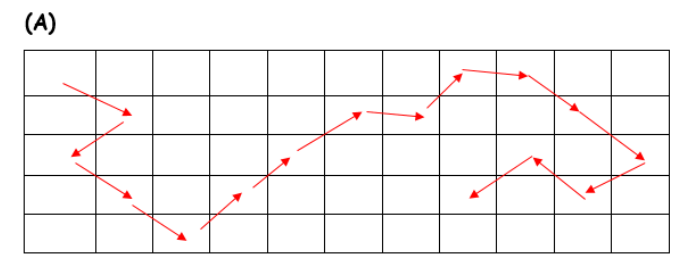 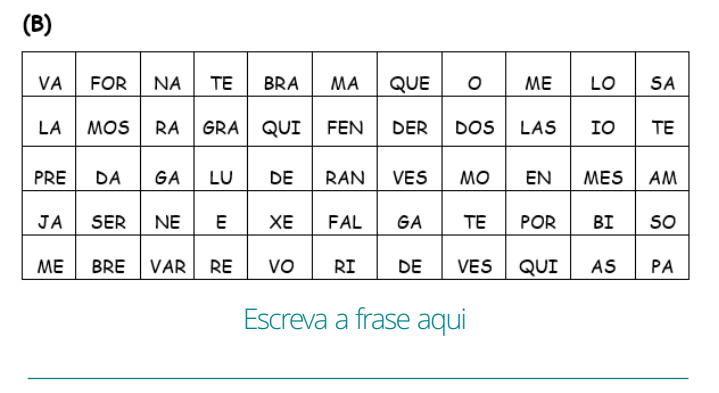 